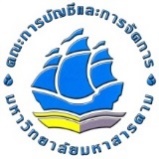   คณะการบัญชีและการจัดการ  มหาวิทยาลัยมหาสารคามแบบขออนุมัติสอบวิทยานิพนธ์  (Thesis)  5 บท-------------------------------------ชื่อนิสิต  (นาย/นาง/นางสาว)…………………………………………………….…  รหัส  …………………………………..  เบอร์โทรศัพท์…….…………….…เป็นนิสิตหลักสูตร  ………………………………………………………………….…   สาขาวิชา …………………………..…..……….….…............................... ระบบ  	 	(   )  ในเวลาราชการ   			(   )  นอกเวลาราชการ	ระดับ   	(   )  ปริญญาเอก   แผนการเรียน    (   )  แบบ  1.1     (   )  แบบ  1.2     (   )  แบบ  2.1     (   )  แบบ  2.2     (   )  ปริญญาโท    แผนการเรียน    (   )  แบบ  ก 1     (   )  แบบ  ก 2     ศูนย์ฯ/จังหวัด…………………..………………………ขออนุมัติสอบวิทยานิพนธ์1.  ชื่อเรื่อง  (ภาษาไทย)…………………………………………………………………………………..…………………………………………….………………..	………………………………………………………………………………………………………………………………………………………………..…….…………	………………………………………………………………………………………………………………………………………………………………..…….…………	(ภาษาอังกฤษ)………………………………………………………………………………….…………………………………………………………..……………	………………………………………………………………………………………………………………………………………………………………..…….…………	………………………………………………………………………………………………………………………………………………………………..…….…………     2.  กรณี งานวิจัยที่ต้องผ่านการรับรองจริยธรรมการวิจัยในมนุษย์ สัตว์เพื่องานทางวิทยาศาสตร์ หรือความปลอดภัยทางชีวภาพ           จะต้องผ่านการรับรองจริยธรรมการวิจัย หรืออยู่ระหว่างการขอรับรองจากคณะกรรมการที่ควบคุมหรือกำกับการดำเนินงาน          วิจัยในประเด็นดังกล่าว (ขั้นตอนดังเอกสารแนบท้าย)                 2.1  [    ]  งานวิจัยไม่ต้องผ่านการรับรองจริยธรรมการวิจัยในมนุษย์ สัตว์เพื่องานทางวิทยาศาสตร์ หรือความปลอดภัยทางชีวภาพ                 2.2  [    ]  งานวิจัยต้องผ่านการรับรองจริยธรรมการวิจัยในมนุษย์ สัตว์เพื่องานทางวิทยาศาสตร์ หรือความปลอดภัยทางชีวภาพ                   ผลการพิจารณาจริยธรรมการวิจัยใน (    ) มนุษย์  (    ) สัตว์เพื่องานทางวิทยาศาสตร์  (    ) ความปลอดภัยทางชีวภาพ			(   )  อยู่ระหว่างการขอรับรอง 			(   )  ผ่านการรับรอง 	เลขที่การรับรอง  	:  .......................................................... / 25..............วันที่รับรอง 	:  ……………………………………………. (ระบุ วัน เดือน ปี)		วันหมดอายุ 	:  ……………………………………………. (ระบุ วัน เดือน ปี)						ลงชื่อ………………………………………….……………..    นิสิต				                 (………………………….…………..………………….)   วันที่………เดือน……………พ.ศ. …….......3.  อาจารย์ที่ปรึกษาวิทยานิพนธ์เห็นชอบแล้ว			ลงชื่อ……………………………………………….……….……………..  	อาจารย์ที่ปรึกษาวิทยานิพนธ์หลัก			         (……………………………………….………………….)   	วันที่  …………..เดือน ……………….. พ.ศ. ……………			ลงชื่อ……………………………………………….……….……………..  	อาจารย์ที่ปรึกษาวิทยานิพนธ์ร่วม			         (……………………………………….………………….)   	วันที่  …………..เดือน ……………….. พ.ศ. ……………4.  กำหนดให้มีการสอบวิทยานิพนธ์     ในวันที่………….เดือน……………....….พ.ศ.  …………..…….   เวลา………………..…..น.  สถานที่/ห้อง.……………………….………………….      อาคาร…………………………………………………………………………….………คณะ………………..…………………….………………………………….			ลงชื่อ……………………………………..……………..………………………  ประธานกรรมการบริหารหลักสูตร		                  (…………………………………..…………..………………………….)			         วันที่………เดือน…………………………พ.ศ. ……...……..5. ความเห็นรองคณบดีฝ่ายวิชาการและพัฒนานิสิต	(   )  เห็นชอบ (   )  ไม่เห็นชอบ     	          เนื่องจาก..........................................................................................................................................................................................  			ลงชื่อ……………………………………..……………..……  รองคณบดีฝ่ายวิชาการและพัฒนานิสิต			      (ผู้ช่วยศาสตราจารย์ ดร.จุฬารัตน์  ขันแก้ว)      วันที่…….…เดือน……..………พ.ศ. ...……..6.  ความเห็นคณบดี		(   )  ควรอนุมัติ  (   )  ไม่ควรอนุมัติ  เนื่องจาก……………………………………………………………………………..………………………………………………	………………………………………………………………………………………………………………………………………………………………..…….…………	………………………………………………………………………………………………………………………………………………………………..…….…………				ลงชื่อ……………………………………..……………..………………………  			                              (อาจารย์ ดร.ชลธิชา  ธรรมวิญญู)                           คณบดีคณะการบัญชีและการจัดการ				         วันที่………เดือน…………………………พ.ศ. ……...……..*************************************************************************************************************************เอกสารประกอบแบบฟอร์มขออนุมัติสอบวิทยานิพนธ์ (Thesis)เล่มวิทยานิพนธ์ที่เข้าระบบ iThesis เรียบร้อยแล้ว จำนวน 5 เล่ม สำหรับนิสิต ป.โท /  สำหรับนิสิต ป.เอก 6 เล่มใบรายงานผลการเรียนฉบับปัจจุบันที่มีผลการลงทะเบียนรายวิชาวิทยานิพนธ์ในภาคเรียนที่ยื่นเรื่องขอขึ้นสอบใบเสร็จรับเงินสำเนาอีเมล์ผลการพิจารณาเห็นชอบวิทยานิพนธ์ ของอาจารย์ที่ปรึกษา จากระบบ iThesis ใบรับรองอนุมัติจริยธรรมฯ (กรณีที่งานวิจัยต้องผ่านการรับรองจริยธรรม)หมายเหตุ : เค้าโครงฯ ฉบับย่อให้พิมพ์เท่านั้น  ปรับปรุง 29 ก.ย. 2564